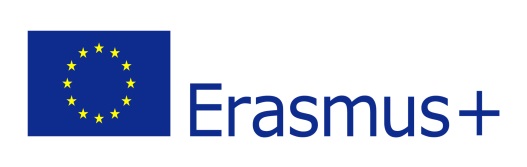 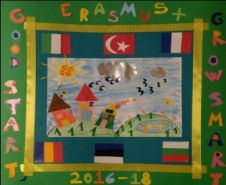 GOOD START,  GROW SMART2016-1-RO01-KA219-024394_1TRANSNATIONAL MEETINGTÂRGU-JIU CITYROMANIA19TH-22 ND JUNE 2018THE AGENDAMonday 18th June 2018Welcome to Romania!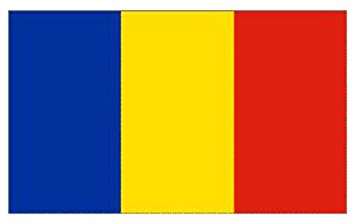 Saturday, 23rd June 2018Goodbye Romania!DateTimeTimeActivitiesActivitiesActivitiesTuesday, 19th June 2018Tuesday, 19th June 2018Tuesday, 19th June 2018Tuesday, 19th June 2018Tuesday, 19th June 2018Tuesday, 19th June 20189:00 – 10:309:00 – 10:309:00 – 10:309:00 – 10:30Meeting with the local authorities, press, officials - Târgu Jiu City Hall – presentation and dissemination of the Romanian Transnational Meeting 10:30 – 13:3010:30 – 13:3010:30 – 13:3010:30 – 13:30Kindergarten No. 8 Târgu-Jiu, Local Conference of the Erasmus+ “Good Start, Grow Smart”  Project – Good Practices Guides presentation – “Math in the kindergarten” , “Science in the kindergarten”13:30 – 14:3013:30 – 14:3013:30 – 14:3013:30 – 14:30Lunch 14:30 – 15:3014:30 – 15:3014:30 – 15:3014:30 – 15:30Erasmus+ “Good Start, Grow Smart” management of the project work session  - Good Practices Guide – “Math in the kindergarten” – final review and evaluation15:30-16:0015:30-16:0015:30-16:0015:30-16:00Coffee-break16:00 – 17:0016:00 – 17:0016:00 – 17:0016:00 – 17:00Erasmus+ “Good Start, Grow Smart” management of the project work session - Good Practices Guide – “Science in the kindergarten” – final review and evaluation17:0017:0017:0017:00End of the dayWednesday,  20th June 2018Wednesday,  20th June 2018Wednesday,  20th June 2018Wednesday,  20th June 2018Wednesday,  20th June 2018Wednesday,  20th June 201809:00 – 10:3009:00 – 10:3009:00 – 10:3009:00 – 10:30Kindergarten Nr. 8 Târgu-Jiu – visit and presentation 10:30 – 11:0010:30 – 11:0010:30 – 11:0010:30 – 11:00Coffee-break11:00– 13:0011:00– 13:0011:00– 13:0011:00– 13:00Erasmus+ “Good Start, Grow Smart”-  Project management work session - Revisions of the work plans13:00 -14:0013:00 -14:0013:00 -14:0013:00 -14:00Lunch 14:00 – 15:3014:00 – 15:3014:00 – 15:3014:00 – 15:30Erasmus+ “Good Start, Grow Smart”-  Project management work session - Final review of the project15:30 – 16:0015:30 – 16:0015:30 – 16:0015:30 – 16:00Coffee-break16:00 – 17:0016:00 – 17:0016:00 – 17:0016:00 – 17:00Kindergarten “Red Riding Hood” – visit and presentation17:0017:0017:0017:00End of the dayThursday, 21st  June 2018Thursday, 21st  June 2018Thursday, 21st  June 2018Thursday, 21st  June 2018Thursday, 21st  June 2018Thursday, 21st  June 20189:00: 9:309:00: 9:309:00: 9:30Presentation and dissemination of the Erasmus+ Good Start, Grow Smart Project results - County Council - The palace of the Prefecture, Târgu-Jiu Presentation and dissemination of the Erasmus+ Good Start, Grow Smart Project results - County Council - The palace of the Prefecture, Târgu-Jiu 9:30 – 11:009:30 – 11:009:30 – 11:00Erasmus+ “Good Start, Grow Smart”-  Project management work session – “Lessons learned” –  Turkey & Italy presentations  Erasmus+ “Good Start, Grow Smart”-  Project management work session – “Lessons learned” –  Turkey & Italy presentations  11:00 – 11:3011:00 – 11:3011:00 – 11:30Coffee-breakCoffee-break11:30 – 13:3011:30 – 13:3011:30 – 13:30Erasmus+ “Good Start, Grow Smart”-  Project management work session – “Lessons learned” – Estonia & France presentations  Erasmus+ “Good Start, Grow Smart”-  Project management work session – “Lessons learned” – Estonia & France presentations  13:30 – 14:3013:30 – 14:3013:30 – 14:30Lunch Lunch 14:30 - 17:0014:30 - 17:0014:30 - 17:00Erasmus+ “Good Start, Grow Smart”-  Project management work session – “Lessons learned” – Bulgaria & Romania presentations  Erasmus+ “Good Start, Grow Smart”-  Project management work session – “Lessons learned” – Bulgaria & Romania presentations  17:0017:0017:00End of the dayEnd of the day19:0019:0019:00Festive dinnerCelebration of the achievementsFestive dinnerCelebration of the achievementsFriday,  22nd  June 2018Friday,  22nd  June 2018Friday,  22nd  June 2018Friday,  22nd  June 2018Friday,  22nd  June 2018Friday,  22nd  June 20189:00 – 11:009:00 – 11:00Erasmus+ “Good Start, Grow Smart”-  Project management work session – Mobility Tool – Contribution to final reportErasmus+ “Good Start, Grow Smart”-  Project management work session – Mobility Tool – Contribution to final report11:00  - 11:3011:00  - 11:30Coffee-breakCoffee-break11:30  - 13:3011:30  - 13:30Erasmus+ “Good Start, Grow Smart” management of the project work session – Discussion of follow-up/exit strategy; Future’s plansErasmus+ “Good Start, Grow Smart” management of the project work session – Discussion of follow-up/exit strategy; Future’s plans13:30 – 14:3013:30 – 14:30Lunch Lunch 14:30 – 16:0014:30 – 16:00Erasmus+ “Good Start, Grow Smart”-  Project management work session – Evaluation of the meetingErasmus+ “Good Start, Grow Smart”-  Project management work session – Evaluation of the meeting16:00 16:00 End of the meetingEnd of the meeting